DESCRIPTIF TYPE PLAFOND ECOPHON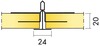 MASTER RIGID A XLLe plafond sera constitué de panneaux Master Rigid XL en bord A ép. 20 mm, en module de … … …x… … … mm posé sur profil corridor en acier galvanisé Connect C1 T de 24 mm apparente. Chaque panneau sera maintenu sur le porteur par des clips anti-soulèvement type Connect Hygiene 20 invisibles mais restera démontable.Les panneaux seront en laine de verre de haute densité 3e génération qui combine l’utilisation de plus de 70% de verre recyclé et d’un liant végétal, et réduit les émissions polluantes. La surface exposée sera traitée avec un revêtement  lisse et homogène Akutex™ FT : une peinture nano poreuse à l’eau. Ce revêtement sera renforcé par une couche résiliente permettant de multiplier par 10 la résistance aux impactsLa face cachée sera revêtue d’un voile de verre. Les bords seront enduits. Absorption acoustique:Le plafond Master Rigid XL aura un coefficient d’absorption Alpha Sabine (hht=200 mm) de 1 à 1000 Hz avec un αw = 1.  Il sera de classe d’absorption acoustique A.Coefficient d’absorption  Alpha Sabine de  (hht  = 200 mm) :(Valeurs mesurées selon la norme EN ISO 354 et calculées selon la norme EN ISO 11654 / hht  = 200 mm) Accessibilité : Les panneaux seront bloqués par des clips type Connect Hygiene 20. Certains panneaux seront démontables s’ils sont bloqués par un clip en acier inoxydable type Democlip.  Entretien: Pourra être épousseté ou dépoussiéré à l'aspirateur quotidiennement, et/ou nettoyé au chiffon humide une fois par semaineRendement lumineux: Blanc, l'échantillon NCS le plus proche sera le S 0500-N, 85% de réflexion lumineuse (dont plus de 99% de réflexion diffuse). Coefficient de rétro-réflexion de 63 mcd/(m²lx). Brillance< 1.Résistance à l’humidité : Le panneau restera 100% stable dans un milieu contenant jusqu’à 95% d’humidité relative à 30°C sans flèche, ni déformation, ni dégradation (ISO 4611).Environnement intérieur: Le panneau bénéficiera du niveau d’émission de  substances volatiles dans l’air intérieur (Arrêté du 19 avril 2011) de  classe A+, obtiendra la classe M1 du label finlandais pour l'Ambiance Climatique Intérieure. Il sera recommandé par l'Association Suédoise pour la lutte contre l'Asthme et les Allergies.  Influence sur l'environnement: La laine de verre utilisée sera de haute densité 3e génération qui combine l’utilisation de plus de 70% de verre recyclé et d’un liant végétal, et réduit les émissions polluantes. Le plafond sera totalement recyclable. Sécurité incendie: La laine de verre qui composera les panneaux, sera testée et classée non combustible selon la norme EN ISO 1182. Réaction au feu : A2-s1, d0Mise en œuvre: La pose des panneaux s’effectuera sur profil corridor Connect T de  conformément aux prescriptions de la norme NF P 68 203 – DTU 58.1 et selon le schéma de montage M333 avec des clips anti-soulèvement type Connect Clips Hygiene 20. Prévoir la reprise des découpes avec l’enduit 0691. Dimensions : Master Rigid bord A Format XL (T24) (mm) : 1600x600 // 1800x600 // 2000x600 // 2400x600ép. 20 mm125 Hz250 Hz500 Hz1000 Hz2000 Hz4000 HzMaster Rigid A XL0.450,901,000,901,001,00